ARMENIA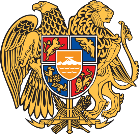 07 November 202241th Session of the UPR Working GroupReview of the EcuadorPresident,Armenia welcomes the delegation of Ecuador to the 4th cycle of the UPR and thanks for presenting national report.We appreciate political will and numerous measures undertaken by Ecuador in implementing and fulfilling overwhelming recommendations from the third cycle of the UPR.  The launch of the policy on social rehabilitation for the period of 2022–2025 and the prison census are noteworthy.We commend the efforts to promote Comprehensive National System for the Prevention and Eradication of Violence as well as employment of mechanisms against violence in schools.Armenia would like to make the following recommendations in the spirit of constructive dialogue: To make further steps at reforming the penitentiary system including the improvement of the living conditions of prisoners, with an emphasis on rehabilitation and social reintegration programs. To intensify campaigns throughout the country, that aim at raising public awareness of the consequences of all forms of violence, especially domestic violence against women and children, strengthen measures for protection mechanisms for victims to address implementation gaps.  To strengthen effective and targeted implementation of lawful actions to protect indigenous people against all forms of discrimination and violations as well as to take an extra step on preservation of indigenous languages.The Delegation of Armenia wishes Ecuador a successful Universal Periodic Review. I thank you.